TRinE Teaching Scenario: „Hide & Seek“
Clues for Telepresence Robot user (Example)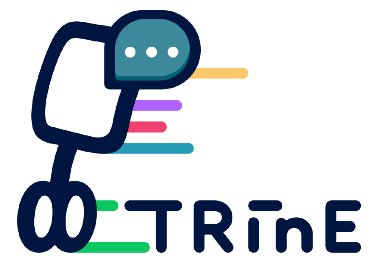 Before the game begins, please note the following rules:The instructions you receive as a remote student (user of the telepresence robot) will not be given to your classmates who are on site at the school.Work with the group on site to find the item described, keeping the following in mind:Communicate only in English.Never share this entire document with the group, only communicate the clues in your own words.The desired object that you have to find in the school building: 
A red letter containing a secret messageClue 1: The object is outside the classroom.Clue 2: The object is in a room full of knowledge, stories and experiences.Clue 3: The object is inside a box that can only be reached if you work together.Clue 4: Next to the box you find one of these books: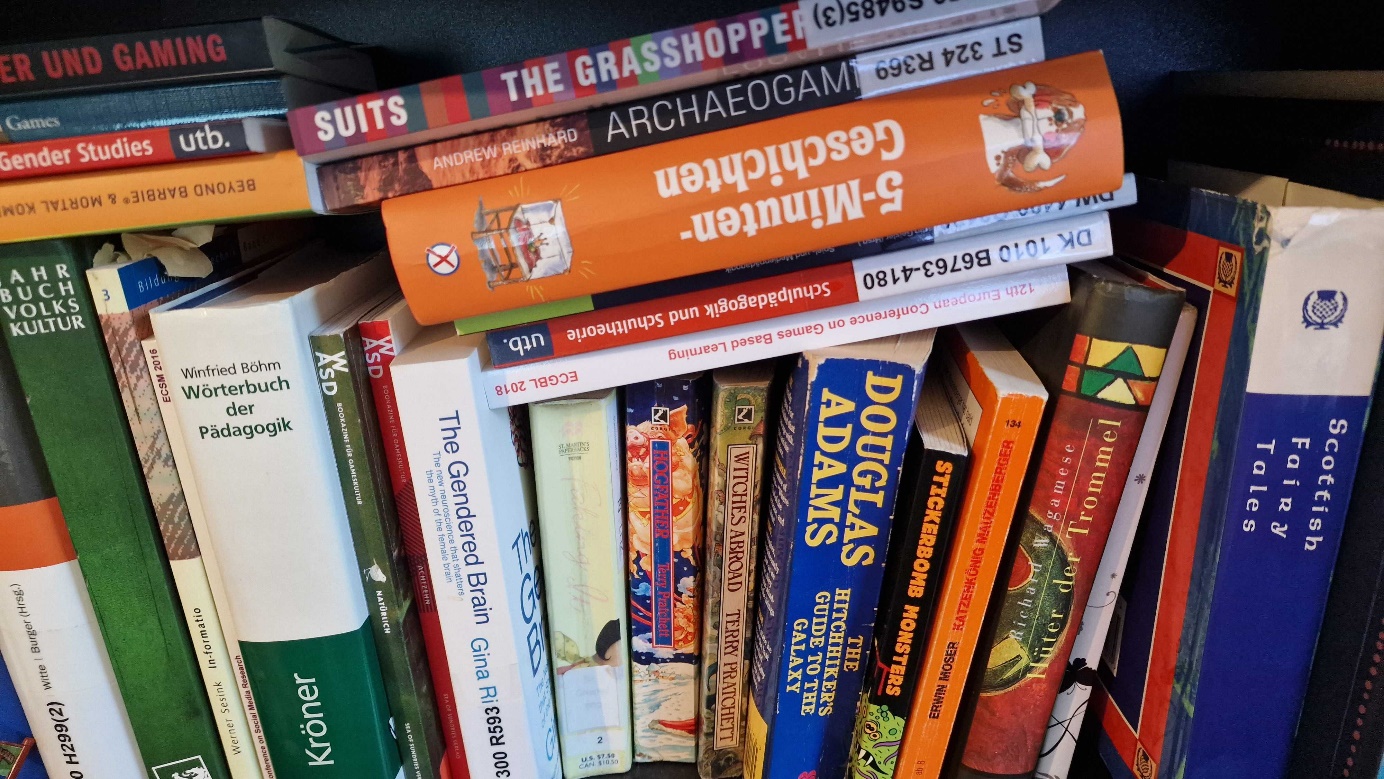 